SECTOR MATERIALS – 12/01/2024EVOLUCION DE LOS ACTIVOS EN CINCO RUEDAS 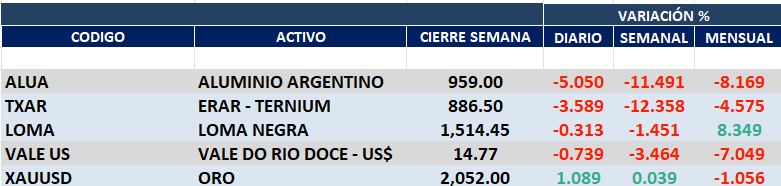 Negativo desempeño semanal para el sector MATERIALS en Buenos Aires..ALUA cierra en $ 959,00 con baja de -11.49% respecto del cierre semanal anterior.TXAR queda en $ 886,50 con baja de -12.36%.LOMA cierra en $ 1.514,45 bajando un -1.45%, en N.Y. cierra en us$ 6.65 abajo    -0.60% con respecto al cierre anterior. VALE cierra negativa en Buenos Aires y en N.Y.El cedear que la representa cierra en $ 8.402,50 bajando -3.43% respecto del cierre semanal anterior y en N.Y. cierra en us$ 14.77, -3.46% de baja respecto de la semana anterior.Se mantiene posición comprada en ALUA, TXAR y LOMA.ALUA (Cierre al 12/01/2024 $ 959,00)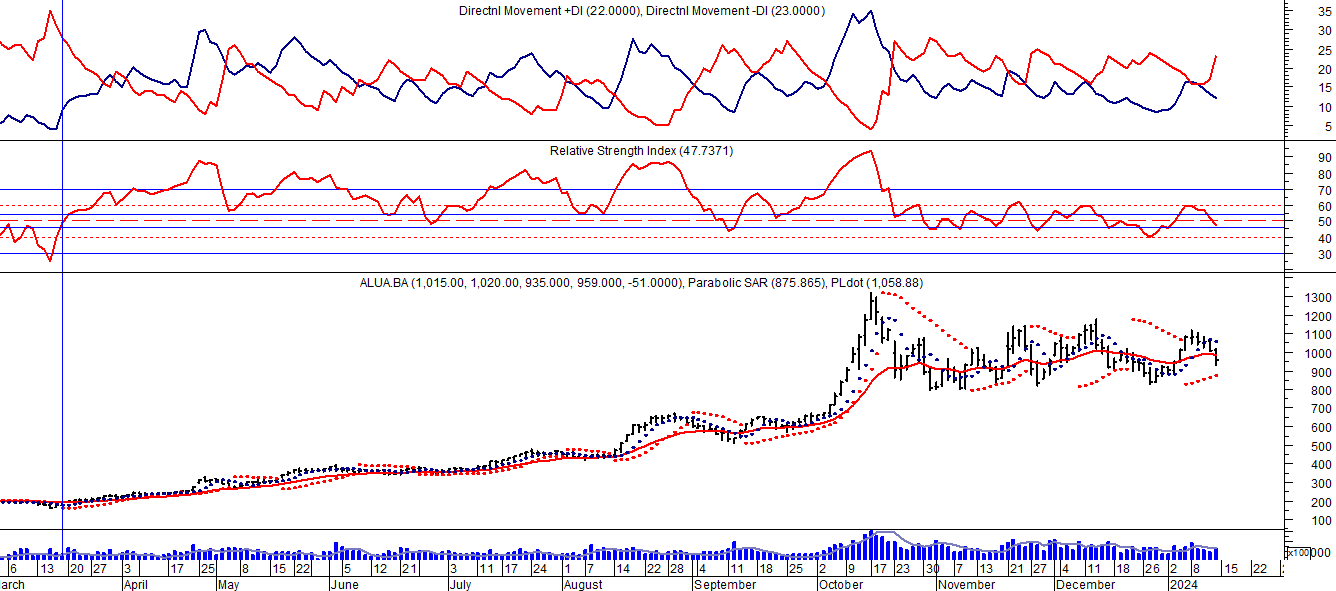 TXAR (Cierre al 12/01/2024 $ 886,50)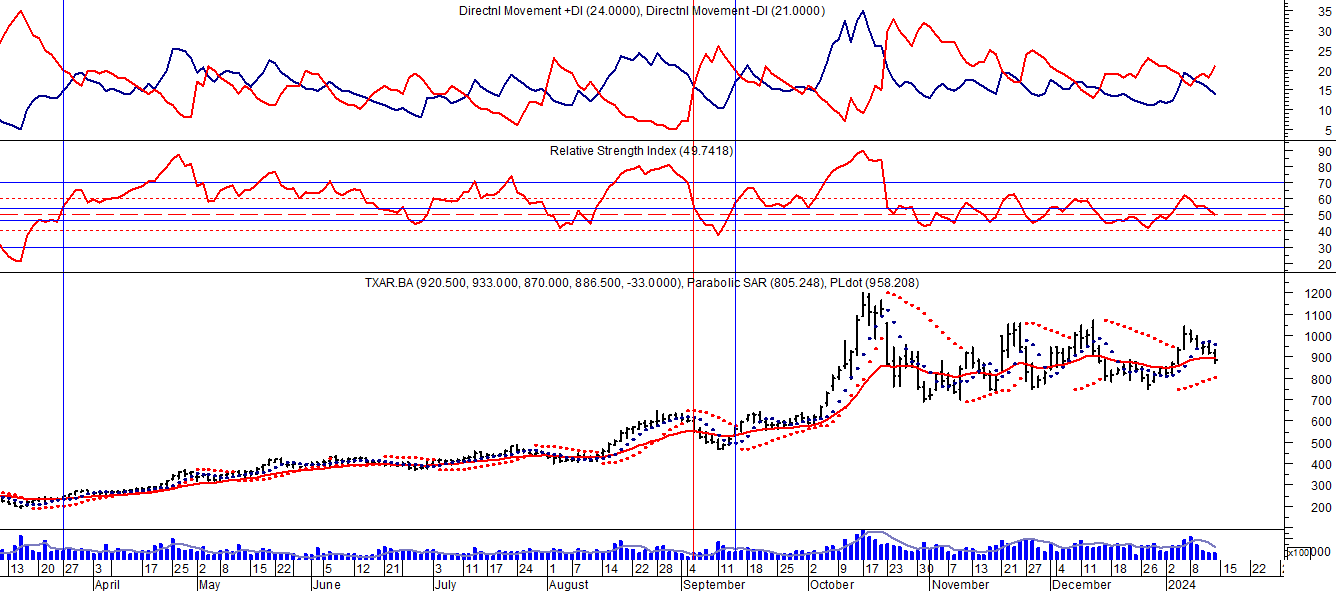 Señal de compra el 09/09 en $ 13,00.Señal de venta el 24/01 en $ 24,00.Señal de compra el 06/04 en $ 20,00.Señal de venta el 26/06 en $37,00.Señal de compra el 17/04 en $34,00.Señal de venta el 26/08 en $ 38,00.Señal de compra el 24/09 en $ 39,00.Señal de venta el 12/11 en $ 50,00.Señal de compra 24/11 en $ 52,00.Señal de venta el 17/12 en $ 53,00.Señal de compra el 5/01 en $ 52,00.Señal de venta el 25/01 en $ 53,00.Señal de compra el 30/03 en $ 50,50.Señal de venta el 20/09 en $ 94,00.Señal de compra el 13/10 en $ 93,00.Señal de venta el 16/02 en $ 125,00.LOMA (Cierre al 12/01/2024 $ 1.605,50) 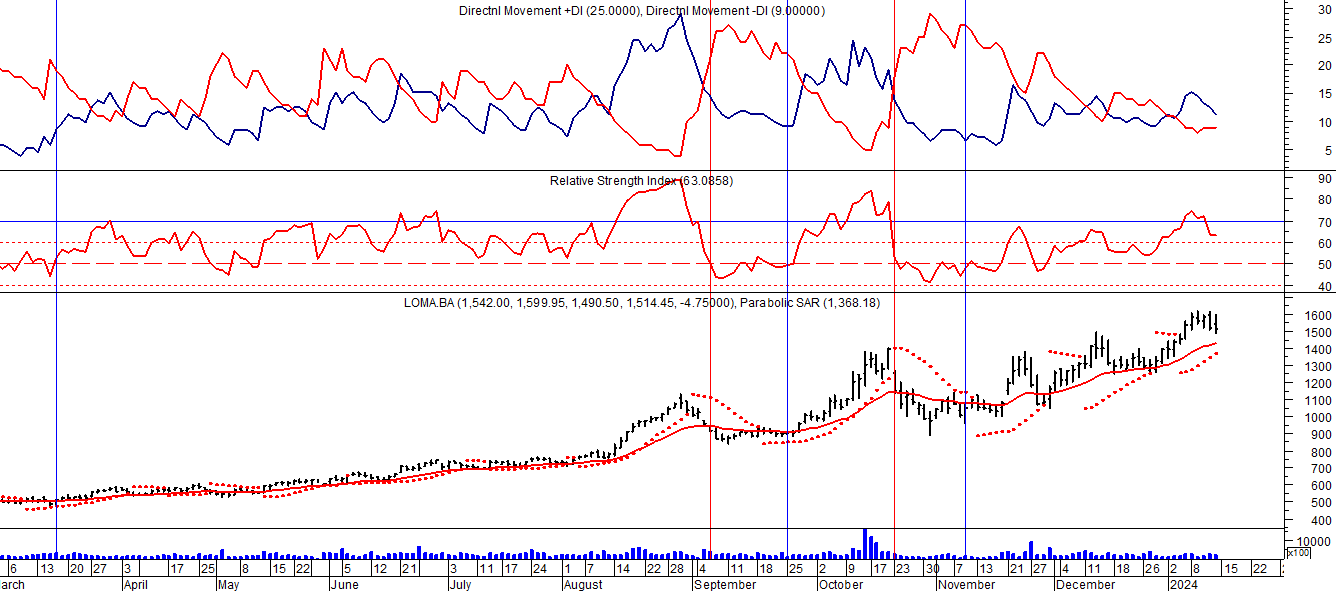 VALE ADR (Cierre al 12/01/2024 US$ 14.77) 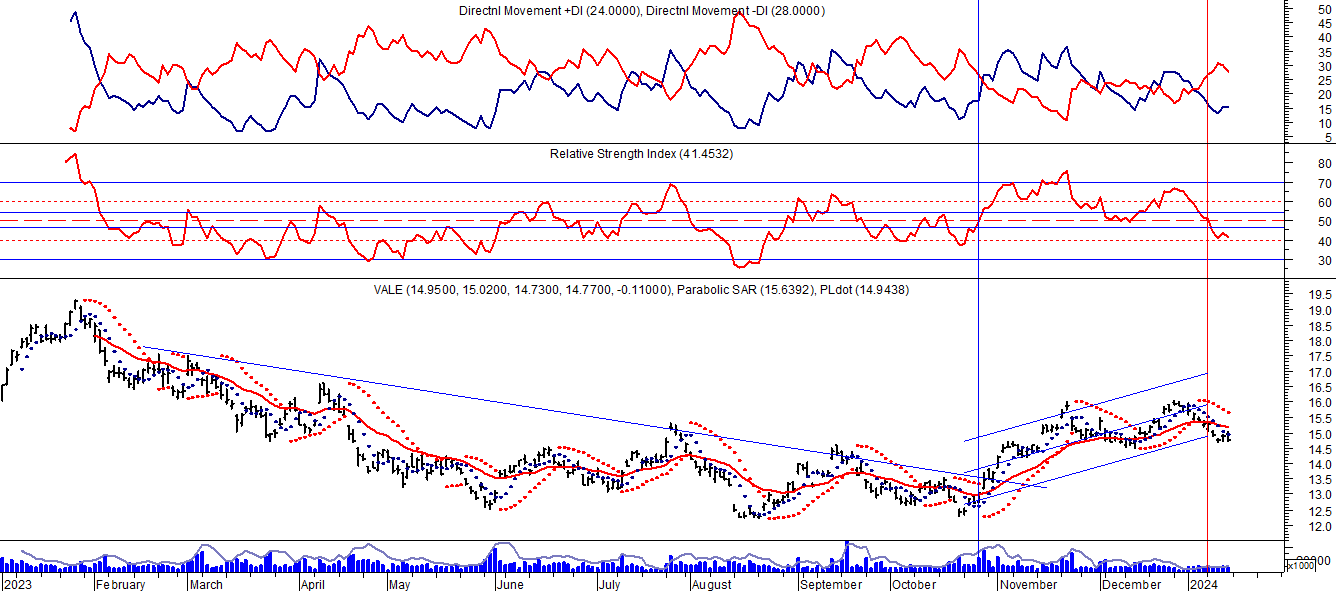 Señal de compra el 24/05 en us$ 12.00.Señal de venta el 24/07 en us$ 13.50.Señal de compra el 15/10 en us$ 11.50.Señal de venta el 11/11 en us$ 11.60.Señal de compra el 21/11 en us$ 11.40.Señal de venta el 24/01 en us$ 13.00.Señal de compra el 05/05 en us$ 8.50.Señal de venta el 21/09 en us 11.00.Señal de compra el 08/10 en us$ 11.00.Señal de venta el 27/10 en us$ 11.00.Señal de compra el 05/11 en us$ 11.00.Señal de venta el 22/01 en us$ 17.00.Señal de compra el 1/04 en us$ 17.00.Señal de venta el 15/07 en us$ 22.00.Señal de compra el 03/12 en us$ 12.00.Señal de venta el 14/04 en us$ 19.00.Señal de compra el 20/05 en us$ 16.70.Señal de venta el 08/06 en us$ 18.00.Señal de compra el 30/09 en us$ 13.50Señal de venta el 13/10 en us$ 13.60